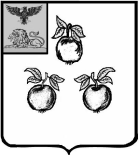 БЕЛГОРОДСКАЯ ОБЛАСТЬАДМИНИСТРАЦИЯ МУНИЦИПАЛЬНОГО РАЙОНА«КОРОЧАНСКИЙ РАЙОН» ПОСТАНОВЛЕНИЕКорочаО внесении изменений в постановление администрации муниципального района «Корочанский район» от 12 ноября 2018 года № 625 В соответствии с Федеральным  законом от 06 октября 2003 года         № 131 ФЗ «Об общих принципах организации местного самоуправления в Российской Федерации» и в связи с приведением нормативно-правовых актов администрации Корочанского района в соответствие с действующим законодательством, администрация муниципального района «Корочанский район» п о с т а н о в л я е т:Внести следующие изменения в постановление администрации муниципального района «Корочанский район» от 12 ноября 2018 года                       № 625 «Об утверждении Порядка взаимодействия и координации деятельности структурных подразделений администрации муниципального района «Корочанский район» Белгородской области при подготовке и реализации проектов муниципально - частного партнерства» (далее - Порядок):- в Порядок взаимодействия и координации деятельности структурных подразделений администрации муниципального района «Корочанский район» Белгородской области при подготовке и реализации проектов муниципально - частного партнерства, утвержденный в пункте 1 названного постановления:- пункт 5.3. раздела 5 «Контроль за реализацией и мониторинг реализации соглашения о МЧП» Порядка изложить в следующей редакции:«5.3. Мониторинг реализации соглашений о МЧП проводятся уполномоченным органом в соответствии с порядком мониторинга реализации соглашений о государственно-частном партнерстве, утвержденным приказом Минэкономразвития Росси от 2 февраля 2021 года № 40 «Об утверждении Порядка мониторинга реализации соглашений о государственно-частном партнерстве, соглашений о муниципально-частногом партнерстве»;- пункт 5.4. исключить;- пункт 5.5. считать пунктом 5.4. и изложить в следующей редакции:«5.4. Уполномоченный орган ежегодно до 1 февраля года, следующего за отчетным годом, формирует и размещает результаты мониторинга на официальном сайте органов местного самоуправления «Корочанский район» Белгородской области в разделе «Муниципально-частное партнерство» по форме согласно приложению к приказу Минэкономразвития России от                    2 февраля 2021 года № 40 «Об утверждении Порядка мониторинга реализации соглашений о государственно-частном партнерстве, соглашений о муниципально-частногом партнерстве»;- пункт 3 постановления изложить в следующей редакции: «3. Контроль за исполнением постановления возложить на заместителя главы администрации района по экономическому развитию, АПК и воспроизводству окружающей среды Мерзликина В.В.».Глава администрацииКорочанского района                                          	                     Н.В. Нестеров«19»ноября2021г.№590